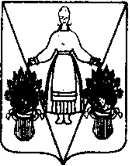 АДМИНИСТРАЦИЯ МАРЬИНСКОГО СЕЛЬСКОГО ПОСЕЛЕНИЯ ТБИЛИССКОГО РАЙОНАПОСТАНОВЛЕНИЕот ____________________                                                                        № ________хут. МарьинскийОб утверждении Положения о порядке проведения мониторинга коррупционных рисков в администрации Марьинского сельского поселения Тбилисского районаВ целях реализации антикоррупционных мероприятий и повышения эффективности противодействия коррупции постановляю:1. Утвердить Положение о порядке проведения мониторинга коррупционных рисков в администрации Марьинского сельского поселения Тбилисского района согласно приложению к настоящему постановлению.2. Специалисту по связям с общественностью (Мартын), разместить настоящее постановление на официальном сайте администрации Марьинского сельского поселения Тбилисского района в информационно-телекоммуникационной сети «Интернет».3. Контроль за выполнением настоящего постановления оставляю за собой.4. Постановление вступает в силу со дня его подписания.Глава Марьинского сельского поселенияТбилисского района								С.В. МартынПРИЛОЖЕНИЕУтвержденОпостановлением администрацииМарьинского сельского поселенияТбилисского районаот _______________ № ______ Положение
о порядке проведения мониторинга коррупционных рисков в администрации Марьинского сельского поселения Тбилисского района1. Настоящее Положение определяет порядок проведения мониторинга коррупционных рисков в администрации Марьинского сельского поселения Тбилисского района (далее - мониторинг коррупционных рисков).2. Мониторинг коррупционных рисков проводится в целях определения сфер деятельности администрации Марьинского сельского поселения Тбилисского района, наиболее подверженных риску коррупции, и перечня должностей муниципальной службы, замещение которых связано с коррупционными рисками (далее - коррупционные должности).3. Мониторинг коррупционных рисков проводится ежегодно на основании:1) экспертизы жалоб и обращений граждан на наличие сведений о фактах коррупции в администрации Марьинского сельского поселения Тбилисского района;2) данных анализа материалов, размещенных в средствах массовой информации, о фактах коррупции в администрации Марьинского сельского поселения Тбилисского района;3) результатов проведенной работы по выявлению случаев возникновения конфликта интересов, одной из сторон которого являются лица, замещающие должности муниципальной службы в администрации Марьинского сельского поселения Тбилисского района и принятых мерах по их предотвращению;4) итогов рассмотрения вопросов правоприменительной практики по результатам вступивших в законную силу решений судов, арбитражных судов о признании недействительными ненормативных правовых актов, незаконными решений и действий (бездействия) администрации Марьинского сельского поселения Тбилисского района, подведомственных учреждений (организаций) и их должностных лиц, и принятых мер;5) итогов текущих и оперативных мониторингов правоприменения, проведенных в соответствии с Законом Краснодарского края от 7 ноября 2011 года N 2354-КЗ "О мониторинге правоприменения нормативных правовых актов Краснодарского края".4. В результате анализа данных, указанных в пункте 3 настоящего Положения, специалист  администрации ответственный за проведение работы по профилактике коррупционных и иных правонарушений, ежегодно, не позднее 1 апреля года, следующего за отчетным, составляет отчет о проведении мониторинга коррупционных рисков в администрации Марьинского сельского поселения Тбилисского района  (далее - Отчет).5. При подготовке Отчета учитываются также:данные антикоррупционной экспертизы нормативных правовых актов и их проектов, принимаемых администрацией Марьинского сельского поселения Тбилисского района за отчетный период;данные мониторинга восприятия коррупции в органах администрации Марьинского сельского поселения Тбилисского района за отчетный период.6. Отчет должен содержать:1) информацию о сферах деятельности администрации Марьинского сельского поселения Тбилисского района, в наибольшей степени подверженных риску коррупции;2) информацию о функциях, входящих в должностные обязанности муниципальных служащих, исполнение которых связано с риском коррупции.7. Отчет направляется главе Марьинского сельского поселения Тбилисского района и размещается на официальном сайте администрации  Марьинского сельского поселения Тбилисского района.8. По результатам мониторинга коррупционных рисков специалист  администрации ответственный за проведение работы по профилактике коррупционных и иных правонарушений составляет реестр наиболее коррупциогенных сфер деятельности администрации Марьинского сельского поселения Тбилисского района, размещает его на официальном сайте администрации  Марьинского сельского поселения Тбилисского района, направляет уведомление о необходимости составления перечня коррупционных должностей специалисту, ответственному за ведение кадрового делопроизводства в администрации Марьинского сельского поселения Тбилисского района.9. Специалист, ответственный за ведение кадрового делопроизводства в администрации Марьинского сельского поселения Тбилисского района, получив уведомление о необходимости составления перечня коррупционных должностей, руководствуясь содержащейся в Отчете информацией о функциях, входящих в должностные обязанности муниципальных служащих, исполнение которых связанно с риском коррупции, составляет перечень должностей муниципальной службы, замещение которых связано с коррупционными рисками.10. Специалист, ответственный за ведение кадрового делопроизводства в администрации Марьинского сельского поселения Тбилисского района, осуществляют внесение соответствующих изменений в должностные инструкции муниципальных служащих, проходящих муниципальную службу на должностях, замещение которых связано с коррупционными рисками.Глава Марьинского сельского поселенияТбилисского района								С.В. Мартын